ПОСТАНОВЛЕНИЕ                                              КАРАР«___» __________ 2020г.	№ _____Об утверждении муниципальной программы «Поддержка социально ориентированных некоммерческих организаций в Атнинском муниципальном районе на 2021-2023 годы»В соответствии с Федеральными законами от 6 октября 2003 года №131- ФЗ «Об общих принципах организации местного самоуправления в Российской Федерации», от 12 января 1996 года №7-ФЗ «О некоммерческих организациях», Атнинский районный исполнительный комитет Республики Татарстан постановляет:1.	Утвердить муниципальную программу «Поддержка социально ориентированных некоммерческих организаций в Атнинском муниципальном районе на 2021 -2023 годы» согласно приложению № 1.2.	Разместить настоящее постановление на официальном сайте Атнинского муниципального района Республики Татарстан atnya.tatarstan.ru.3.	Контроль за исполнением настоящего постановления оставляю за собой.		Руководитель                                                      А.Ф.Каюмов        Приложение № 1 к постановлению Атнинского районного исполнительного комитета Республики ТатарстанРаздел 1. ХАРАКТЕРИСТИКА ПРОБЛЕМЫ И ЦЕЛИ МУНИЦИПАЛЬНОЙ ПРОГРАММЫОдним из институтов, способных эффективно справиться с решением задач привлечения дополнительных финансовых средств в отрасль социальной сферы, а также содействовать оптимизации распределения ресурсов экономики, является некоммерческий сектор, называемый также «третьим сектором экономики». В связи с этим развитие некоммерческого хозяйствования приобретает особую актуальность в деле поддержания социальной сферы и обеспечения социальной защиты населения.Особая роль некоммерческого сектора экономики обуславливается тем, что его организации становятся ядром гражданского общества, без которого немыслима реализация на практике принципов демократии. Через СОНКО члены районного сообщества получают возможность проявлять добровольную инициативу, что дает не только ощутимый экономический, но и социальный эффект. Использование потенциала и энергии, которыми обладают общественные структуры, обеспечит дальнейшее развитие социальной, политической и экономической сфер района.Федеральным законом от 6 октября 2003 года №131-Ф3 «Об общих принципах организации местного самоуправления в Российской Федерации» оказание поддержки социально ориентированным некоммерческим организациям, благотворительной деятельности и добровольчеству отнесены к вопросам местного значения. СОНКО, осуществляющие деятельность на территории Атнинского муниципального района:Атнинское территориальное отделение республиканского общественного движения «Татарстан - новый век», «Татарстан - яна гасыр»Местная молодежная общественная организация «Молодежный совет Атнинского района»Благотворительный фонд «От всего сердца»ГАУСО «КЦСОН «Изгелек» МТЗ и СЗ РТ в Атнинском районе.На сегодняшний день деятельность СОНКО затрагивает крайне узкий круг вопросов социального характера и потенциал гражданских инициатив нельзя назвать реализованным.Слабыми сторонами развития некоммерческого сектора в муниципальном образовании являются:Низкая гражданская активность населения;Неравномерность развития	отдельных видов общественнойактивности населения;Отсутствие системы эффективного взаимодействия органов местного самоуправления и населения;Нехватка профессиональных	и специальных знаний в областименеджмента и делопроизводства у руководителей СО НКО и, как следствие, отсутствие системности в их деятельности, низкий уровень планирования и неумение применять программный подход в своей деятельности;Неподготовленность к работе со средствами массовой информации, низкий уровень информированности общества о деятельности СО НКО;Ограниченные ресурсы СО	НКО - человеческие, финансовые,технические;Разобщенность организаций, отсутствие налаженных внутренних контактов на уровне муниципального образования.Программа устанавливает систему мер поддержки СО НКО, направленных на развитие гражданского общества, создание правовых, экономических и организационных условий для гражданской активности и добровольческих инициатив горожан.Целью Программы является: Поддержка деятельности СО НКО.Достижение цели возможно посредством решения следующих задач:Развитие механизмов финансовой, имущественной, информационной, консультационной поддержки СО НКО;Создание постоянно действующей системы взаимодействия органов местного самоуправления и населения;Создание условий для развития сферы социальных услуг, предоставляемых СО НКО населению муниципального образования;Переподготовка и обучение работников и добровольцев СО НКО;Поощрение и стимулирование благотворительной деятельности и добровольческого движения в муниципальном образовании.Раздел 2. СРОКИ И ЭТАПЫ РЕАЛИЗАЦИИ МУНИЦИПАЛЬНОЙПРОГРАММЫРаздел 3. ПЕРЕЧЕНЬ И ОПИСАНИЕ ПРОГРАММНЫХ МЕРОПРИЯТИЙРаздел 4. УПРАВЛЕНИЕ МУНИЦИПАЛЬНОЙ ПРОГРАММОЙ И
МЕХАНИЗМ ЕЕ РЕАЛИЗАЦИИВ ходе реализации мероприятий Программы муниципальный заказчик - координатор обеспечивает взаимодействие основных исполнителей, осуществляет контроль за ходом реализации мероприятий и эффективным использованием средств непосредственными исполнителями. Реализация мероприятий Программы осуществляется в строгом соответствии с нормативными правовыми актами Российской Федерации и Республики Татарстан.Раздел 5. ИНДИКАТОРЫ ЦЕЛЕЙ МУНИЦИПАЛЬНОЙ ПРОГРАММЫЭффективность реализации Программы оценивается по качественным и количественным показателям, характеризующим состояние гражданской активности населения на муниципальном уровне.В результате реализации мероприятий ожидается:Увеличение числа СО НКО, имеющих статус юридического лица;Увеличение количества проведенных в муниципальном образовании общественных акций и мероприятий;Увеличение количества СО НКО, принявших участие и получивших гранты в районных и краевых конкурсах социальных проектов;Увеличение количества и повышения качества социальных услуг, предоставляемых населению СО НКО;Увеличение объема благотворительной деятельности по муниципальному образованию.Динамика плановых параметров критерий оценки эффективности реализации ПрограммыРЕСПУБЛИКА ТАТАРСТАНАТНИНСКИЙ РАЙОННЫЙИСПОЛНИТЕЛЬНЫЙ КОМИТЕТ422750, село Большая Атня, улица Советская, дом 38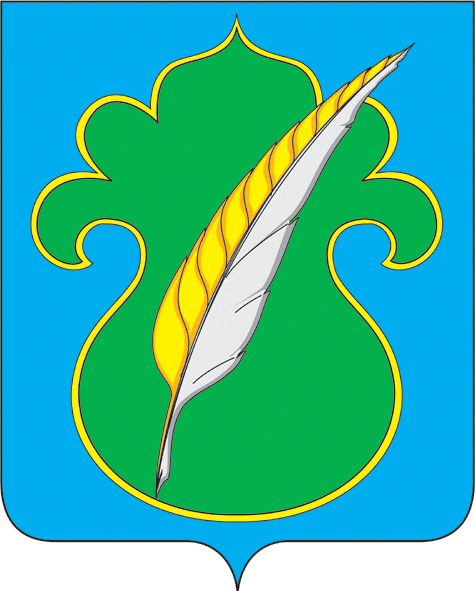 ТАТАРСТАН РЕСПУБЛИКАСЫӘТНӘ РАЙОНЫНЫҢБАШКАРМА КОМИТЕТЫ422750, Олы Әтнә авылы,  Совет урамы,38нче йортТел./факс: 8(84369)21020, E-mail: atnya@tatar.ru, сайт: atnya.tatarstan.ruТел./факс: 8(84369)21020, E-mail: atnya@tatar.ru, сайт: atnya.tatarstan.ruТел./факс: 8(84369)21020, E-mail: atnya@tatar.ru, сайт: atnya.tatarstan.ruПаспорт муниципальной программыНаименованиемуниципальнойпрограммы«Поддержка социально ориентированных некоммерческих организаций в Атнинском муниципальном районе на 2021-2023 годы» (далее - Программа)Основание для разработкиБюджетный кодекс Российской Федерации статья 179;Федеральный закон от 06.10.2003 №131-Ф3 «Об общих принципах организации местного самоуправления в Российской Федерации»;Федеральный закон от 12.01.1996 №7-ФЗ «О некоммерческих организациях»;Федеральный закон от 19.05.1995 №82-ФЗ «Об общественных объединениях»;Федеральный закон от 05.04.2010 №40-ФЗ « О внесении изменений в отдельные законодательные акты Российской Федерации по вопросу поддержки социально ориентированных некоммерческих организаций»;Федеральный закон от 11.08.1995 №135-Ф3 «О благотворительной деятельности и благотворительных организациях».Муниципальный заказчикАтнинский районный исполнительный комитет Республики ТатарстанОсновная цельПоддержка деятельности социально ориентированных некоммерческих организаций (далее - СО НКО), осуществляющих деятельность на территории Атнинского муниципального района Республики ТатарстанОсновные задачиРазвитие механизмов финансовой, имущественной, информационной, консультационной поддержки СО НКО;Создание постоянно действующей системы взаимодействия органов местного самоуправления и населения;Создание условий для развития сферы социальных услуг, предоставляемых СО НКО населению муниципального образования;Поощрение и стимулирование благотворительной деятельности и добровольческого движения в муниципальном образованииИсполнителиосновныхмероприятийОтдел территориального развития Атнинского районного исполнительного комитета Республики Татарстан; Социально ориентированные некоммерческие организацииСроки и этапы реализации2021 - 2023 годыИндикаторы достижения целиКоличество СО НКО, имеющих статус юридического лица; Количество проведенных в муниципальном образовании общественных акций и мероприятий; Количество и качество социальных услуг, предоставляемых населению СО НКО;Объем благотворительной деятельности по муниципальному образованию.Объемы и источники финансирования ПрограммыБез финансирования из местного бюджета. Внебюджетные источники финансирования (спонсорская помощь)Ожидаемыерезультаты- создание прозрачной и конкурентной системы муниципальной поддержки социально ориентированных некоммерческих организацийСрокреализациимуниципальнойпрограммыЭтапы реализациимуниципальнойпрограммыСрокиреализацииэтаповмуниципальнойпрограммыНепосредственные результаты реализации этапа муниципальной программы2021-2023 гг.1. Консультационная поддержка СО НКОПостоянноУвеличение количества и повышения качества социальных услуг, предоставляемых населению СО НКО2021-2023 гг.2. Освещение деятельности СО НКО в средствах массовой информации Атнинского муниципального районаПостоянноУвеличение объема благотворительной деятельности по муниципальному образованию.2021-2023 гг.3. Имущественная поддержка СО НКО2021-2023 ггУвеличение количества проведенных в муниципальном образовании общественных акций и мероприятий; Увеличение количества СО НКО, принявших участие иполучивших гранты в районных и краевых конкурсах социальных проектов.2021-2023 гг.4. Оказаниесодействия в проведении социально ориентированным некоммерческим организациям социально направленных . мероприятий на территории Атнинского муниципального района2021-2023 ггУвеличение количества проведенных в муниципальном образовании общественных акций и мероприятий; Увеличение количества СО НКО, принявших участие иполучивших гранты в районных и краевых конкурсах социальных проектов.№п/пНаименованиемероприятийСрокивыполненияИсполнителимероприятий1Оказание содействия в проведении социально ориентированным некоммерческим организациям социально направленных мероприятий на территории Атнинского муниципального района2021-2023 ггАтнинский районный исполнительный комитет Республики Татарстан2Имущественная поддержка СОнко2021-2023 ггАтнинский районный исполнительный комитет Республики Татарстан3Консультационная поддержка СО НКОПостоянноОтдел территориального развития Атнинского районного исполнительного комитета Республики Татарстан4Освещение деятельности СО НКО в средствах массовой информации Атнинского муниципального районаПостоянноСредства массовой информации в Атнинском муниципальном районе Республики ТатарстанКритерии оценкиЕдиницыизмеренияЗначение целевого показателя на начало реализации ПрограммыЗначение целевого показателя по окончании реализации ПрограммыУвеличение числа СО НКО, имеющих статус юридического лицаЕд.46Увеличение количества проведенных в муниципальном образовании общественных акций и мероприятийЕд.826Увеличение количества видов социальных услуг, предоставляемых населению СО НКОЕд.510